Приложение                 1.Первая беседка                                                     2.Горка для сына Саши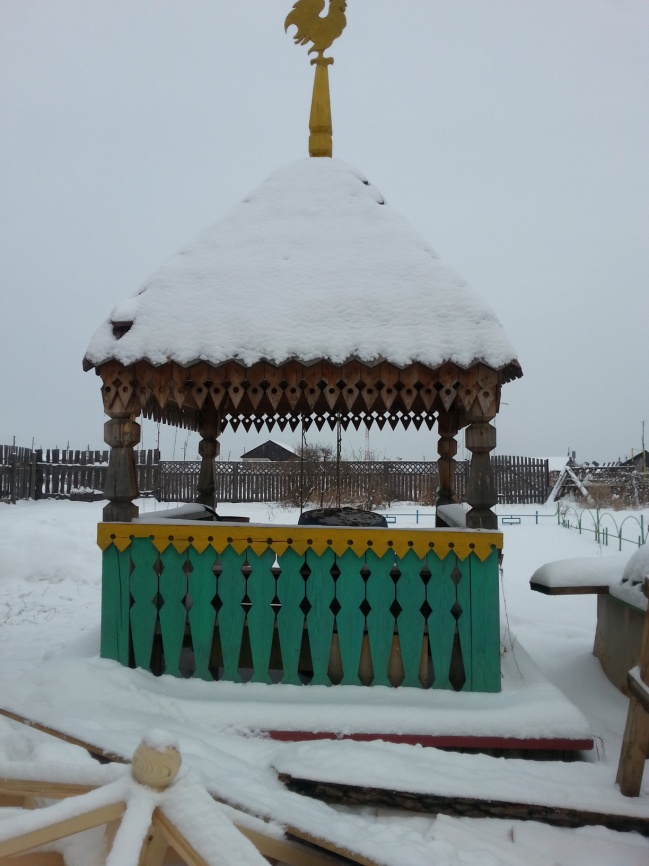 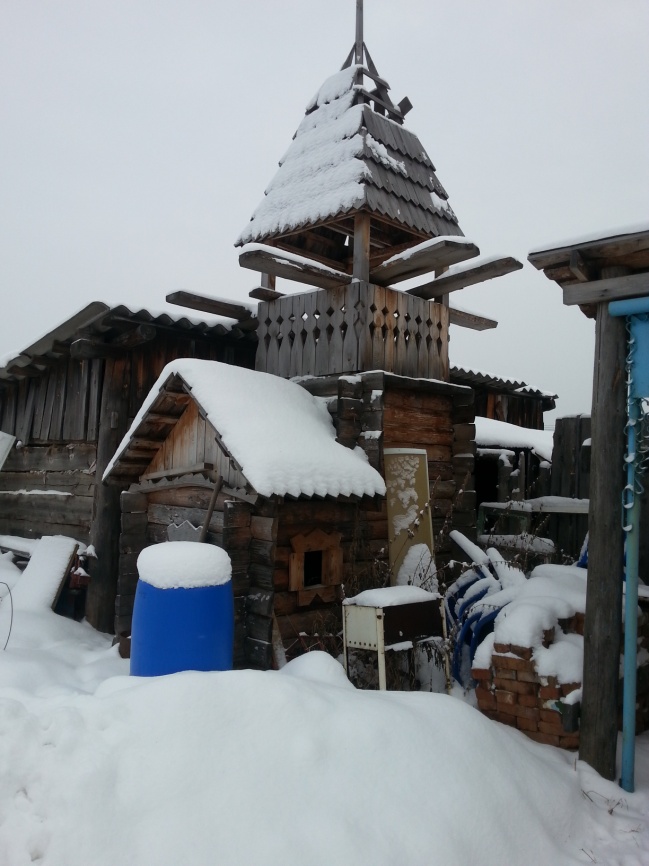                    3. Детский домик                                                    4.Внутри домика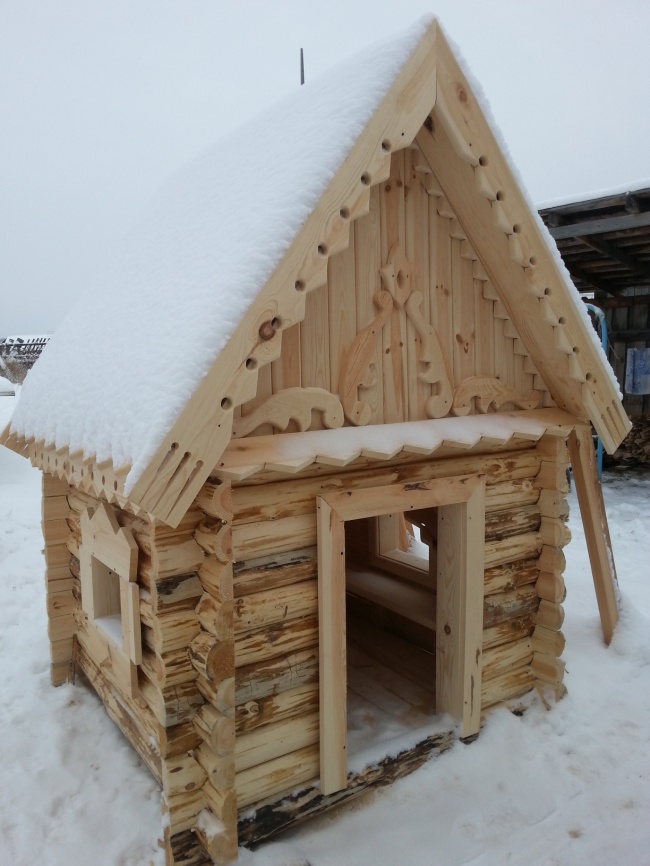 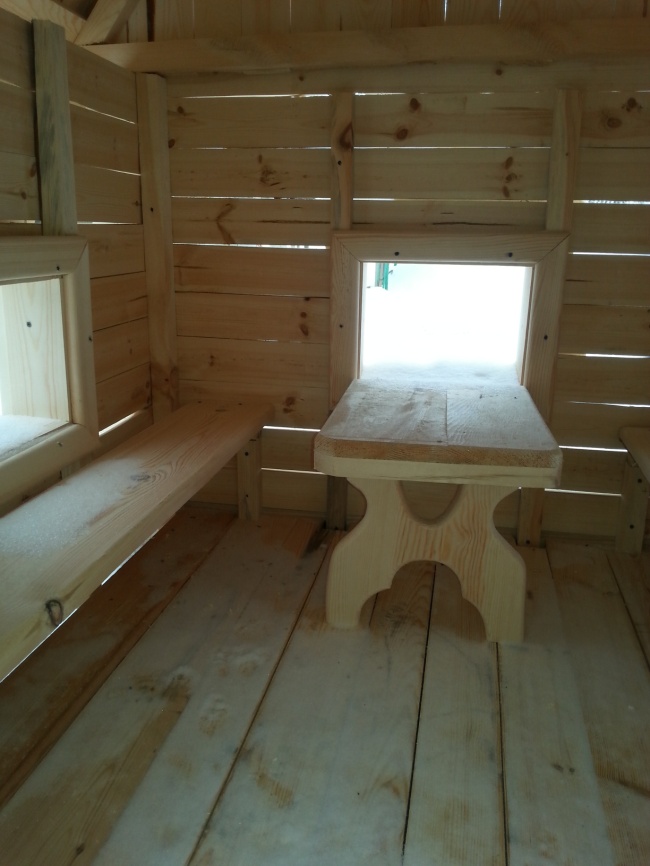                    5.  Основание горки                                            6.Лестница на горку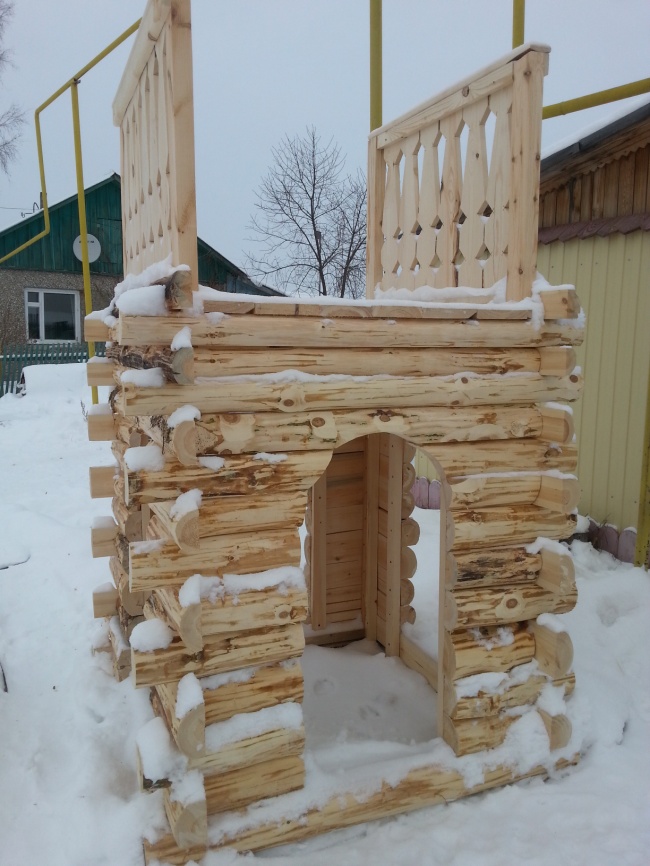 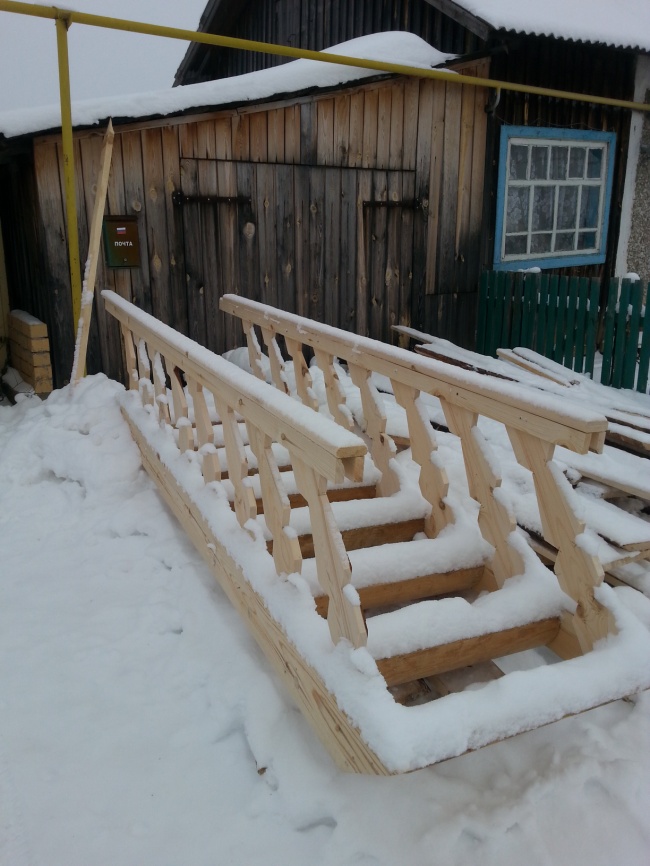                       7.  Качели                                                   8.В детском доме городок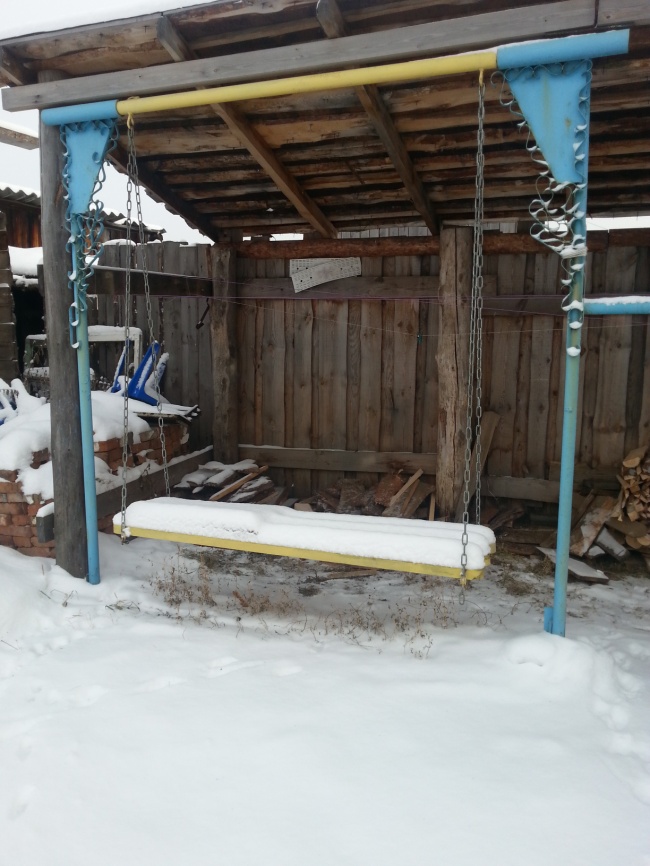 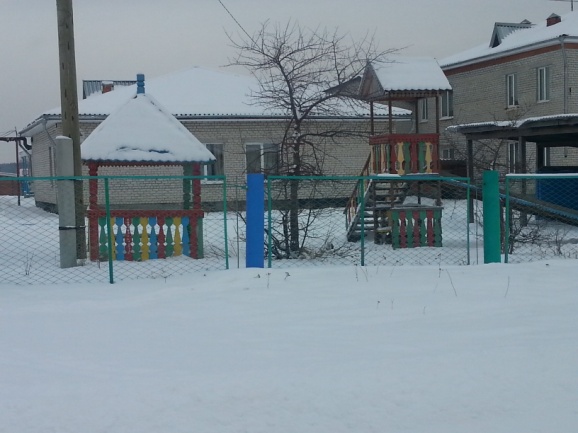            9.  Горка у дома Ергашовой Т.Н.                           10.Там же – домик-мельница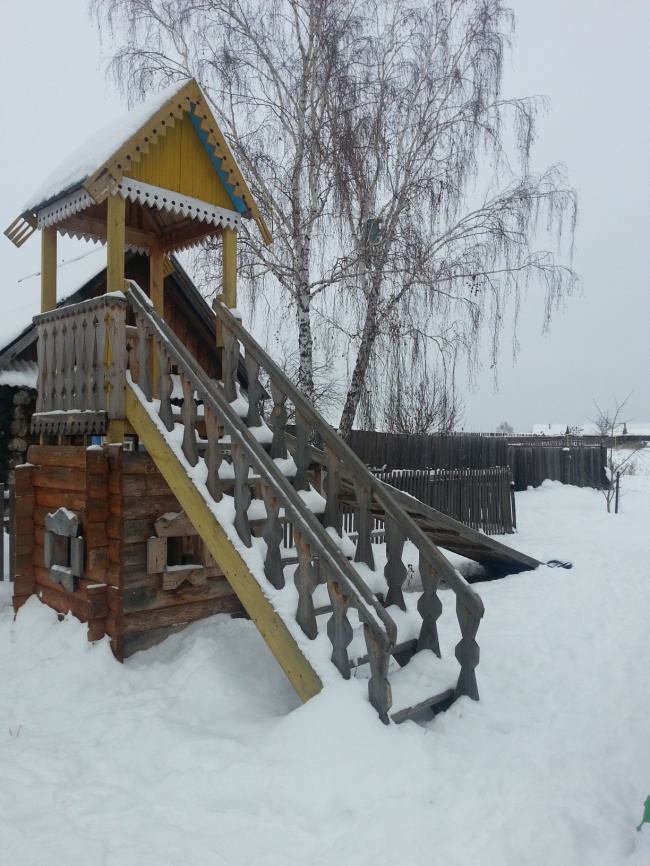 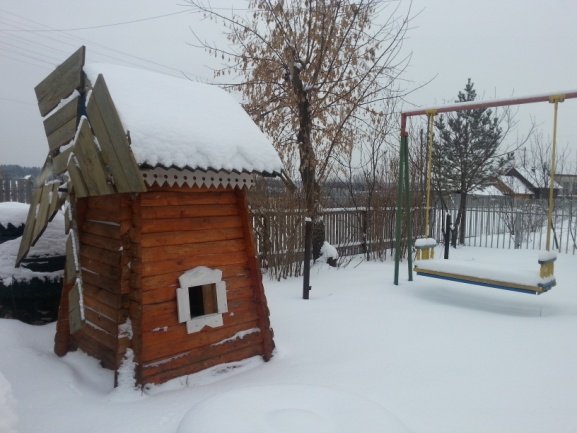                    11.Собачья конура                                           12.Детский домик №2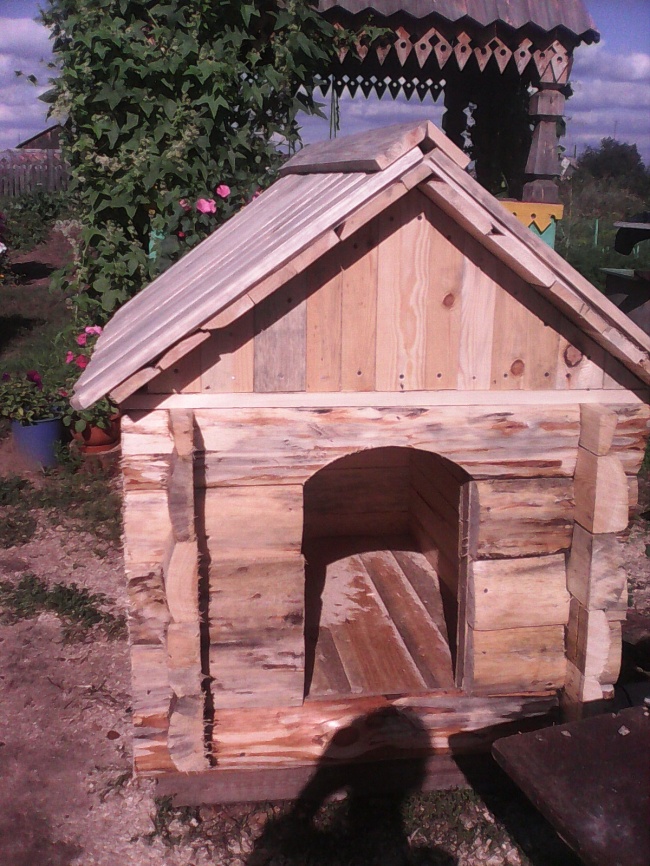 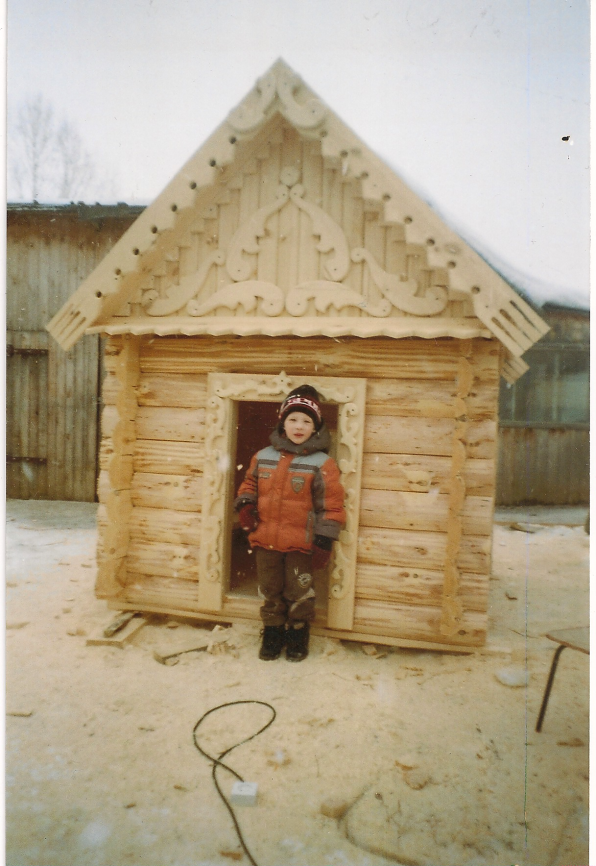                                 13,14: в школьном краеведческом музее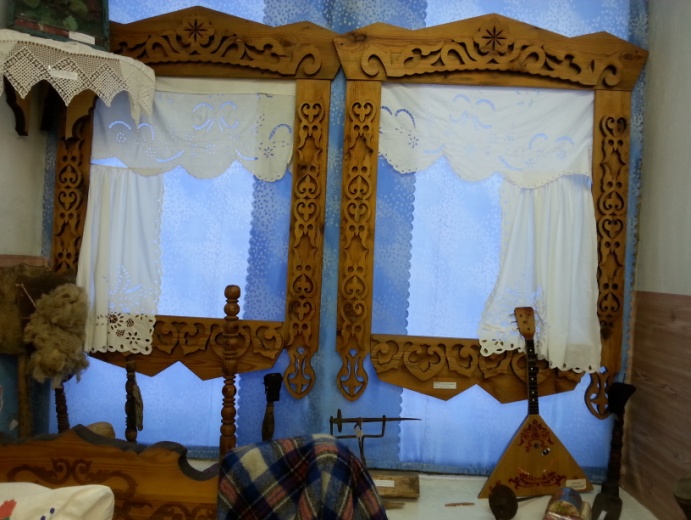 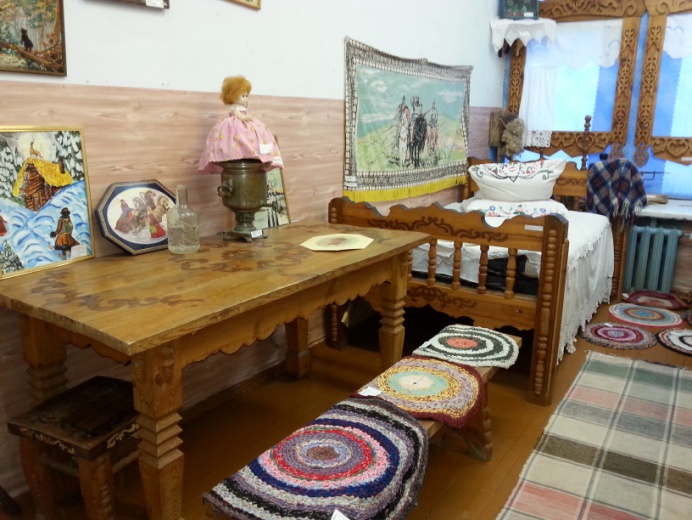         15. Колодец по ул. Ленина,61                                  16.Колодец по ул. Ленина,157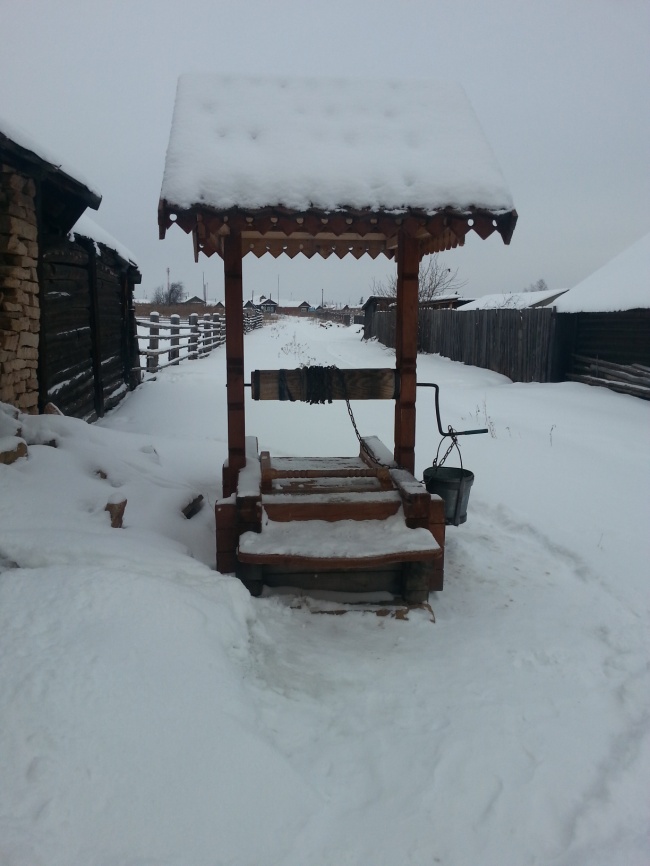 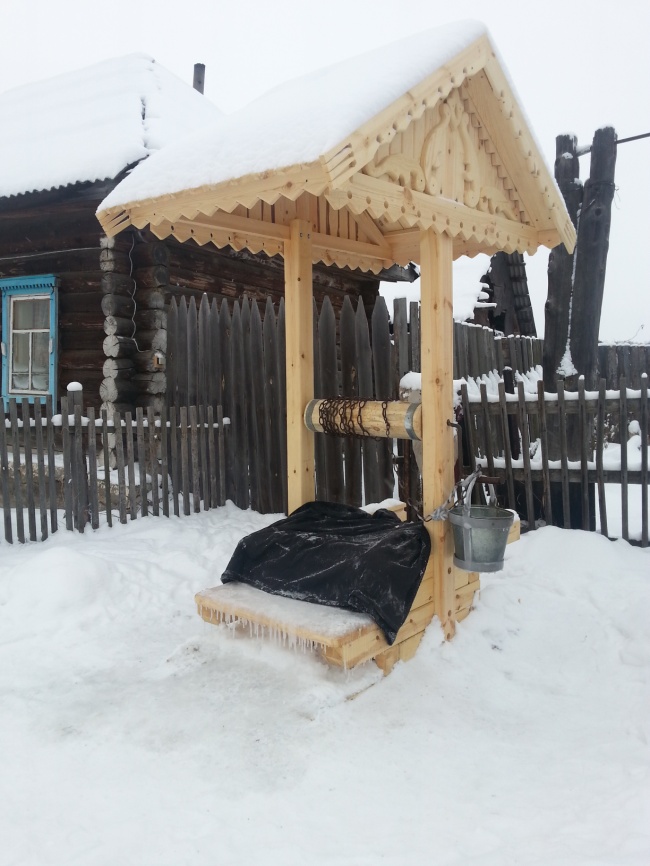       17.  Колодец по ул. Ленина,106                         18.Колодец-мельница (г.Екатеринбург)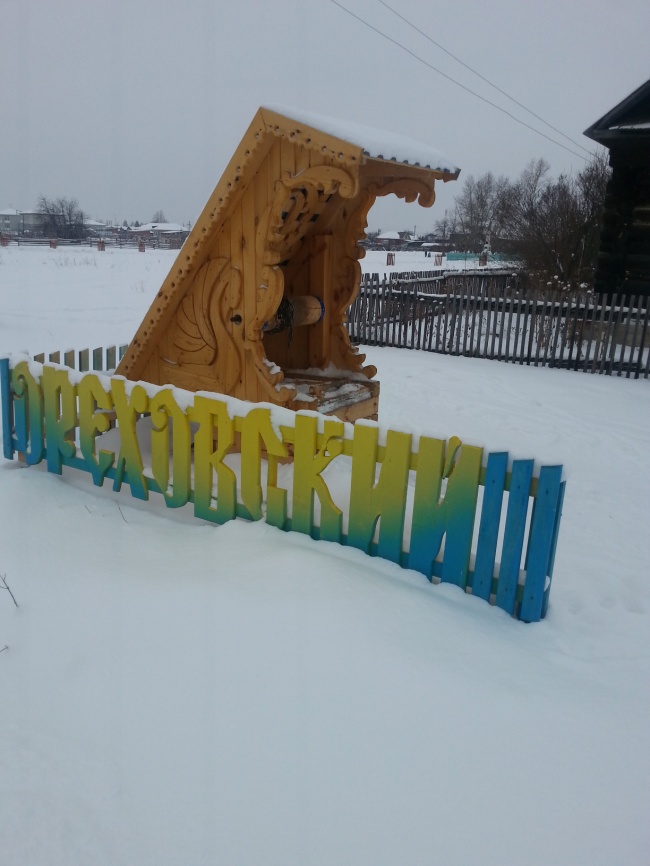 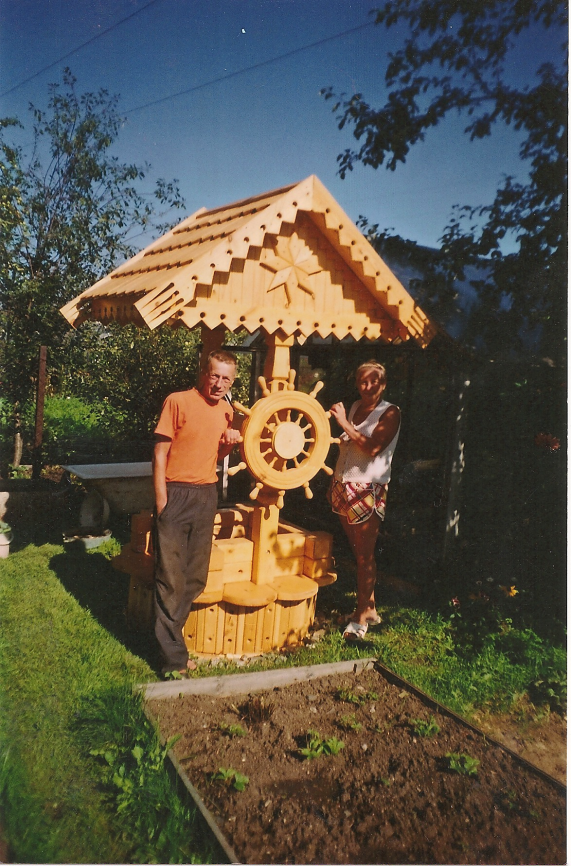     19.  Колодец – мельница (д.Андреевка)                       20.Мельница-туалет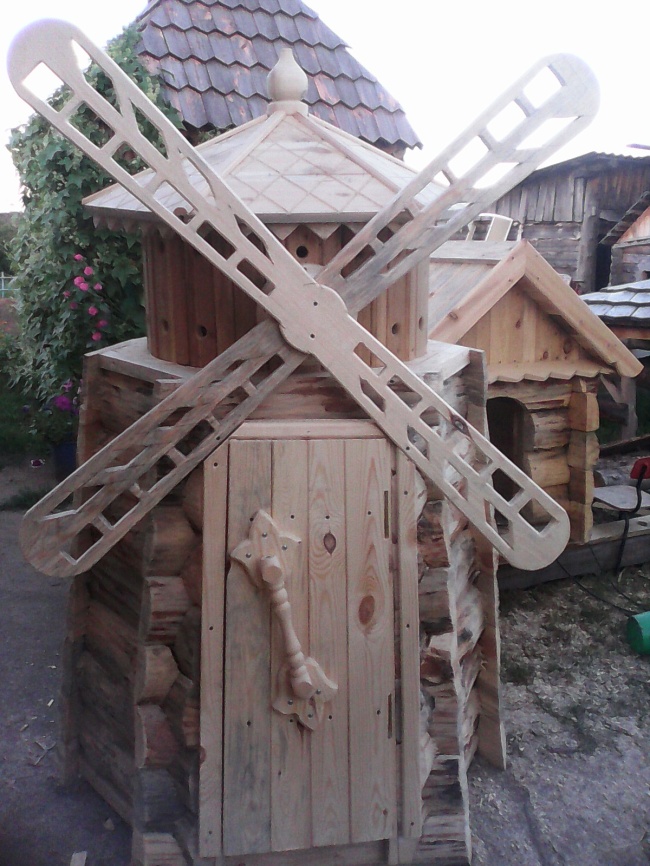 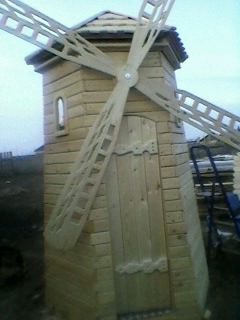                                   В старой…                                   …и новой мастерской и Алипов Е.А.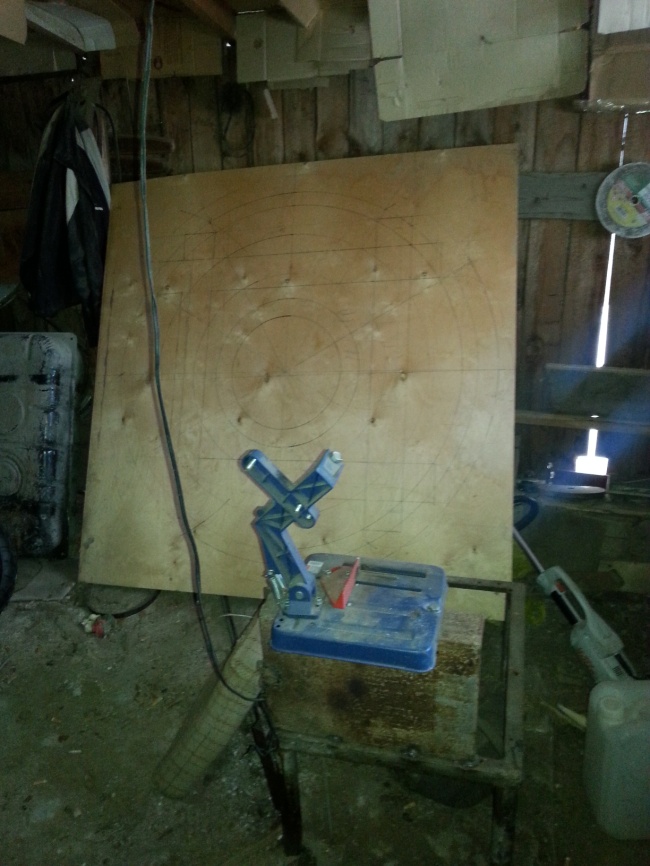 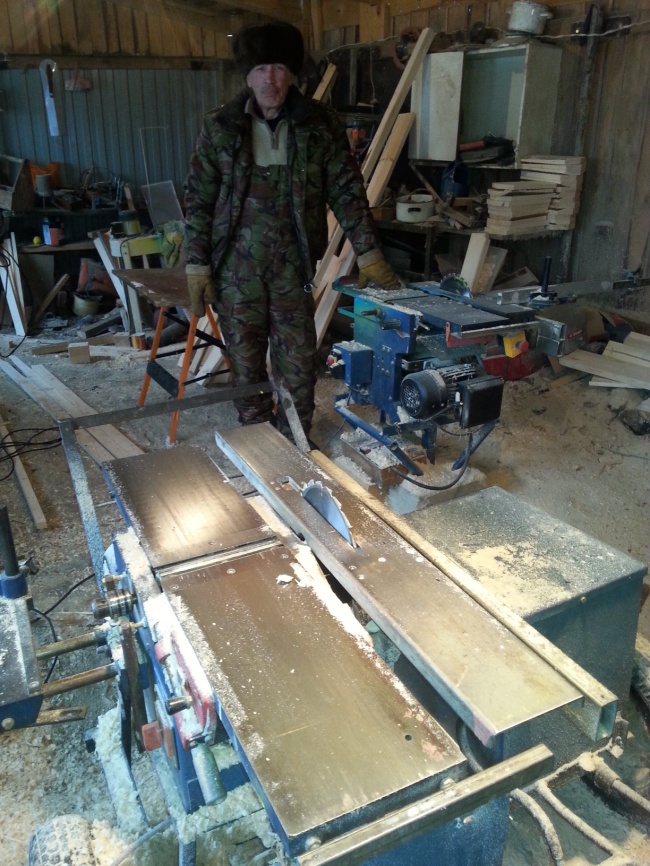                        Инструменты, куда не глянь – одни инструменты!                                                         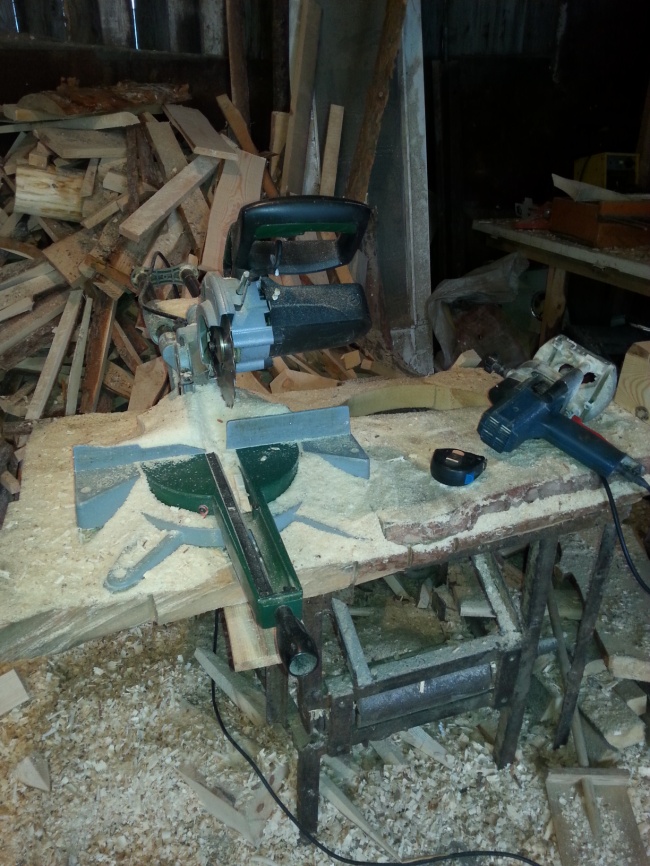 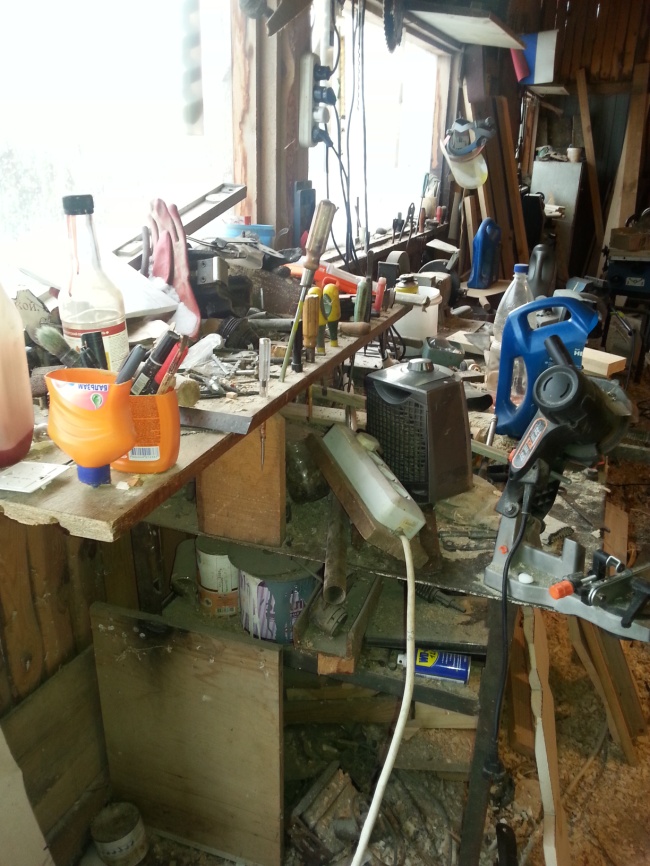                            Заготовки                                                   Дом Ергашовой Т.Н.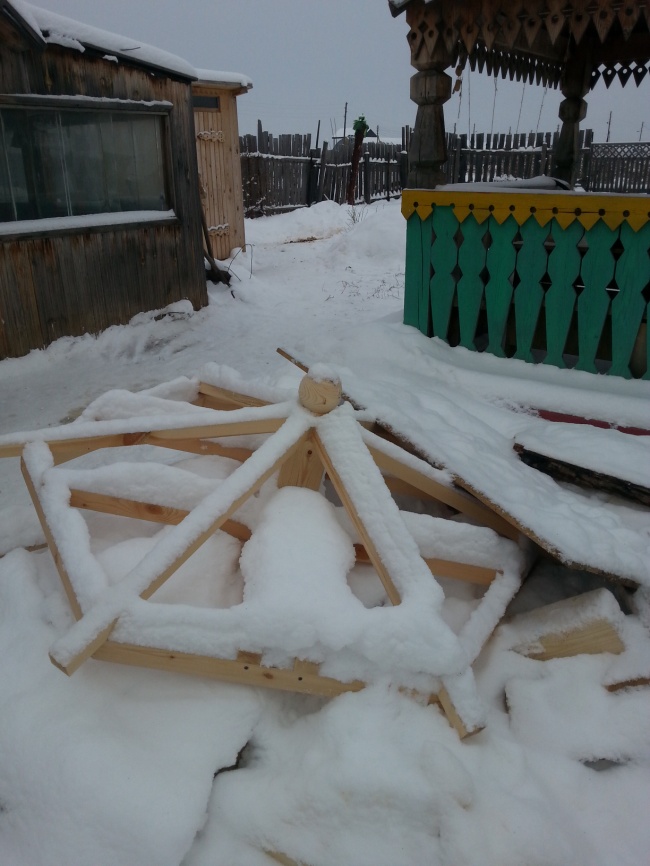 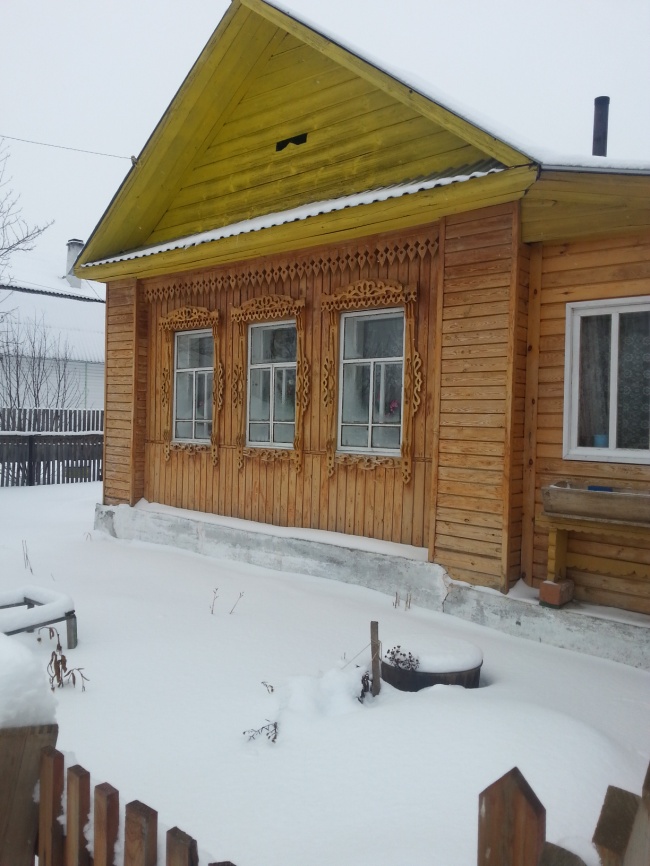 Дочь Галина и сын Александр                            Евгений Алексеевич Алипов в беседке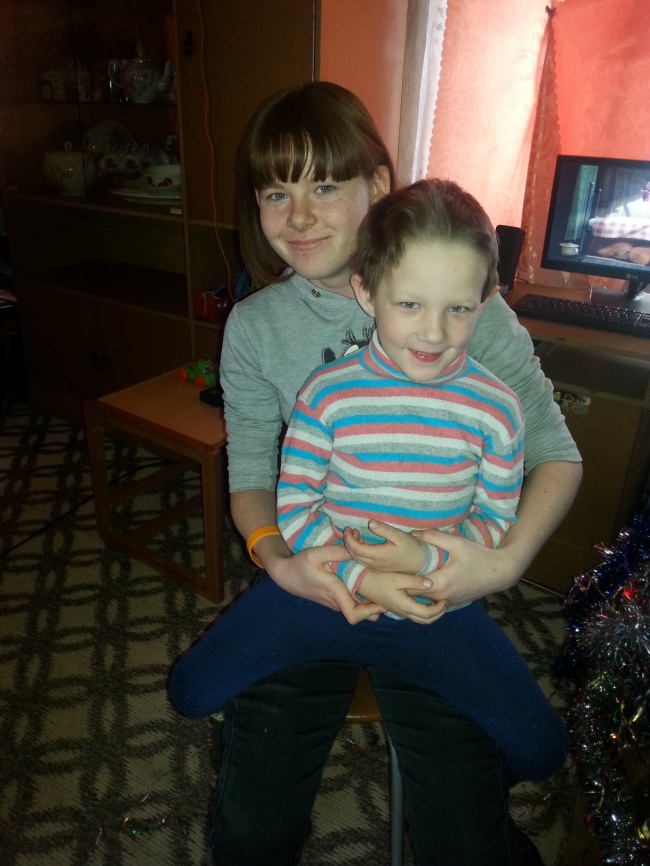 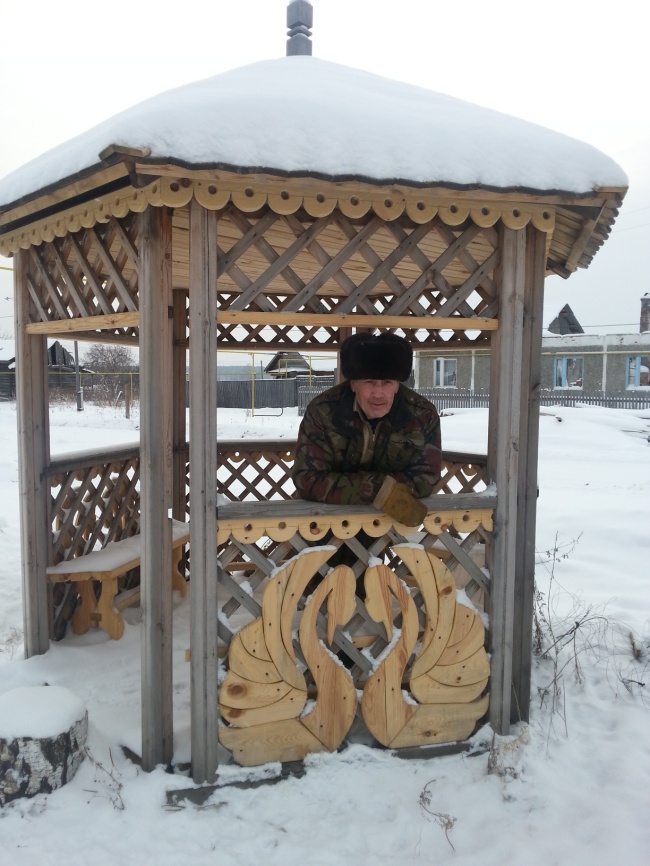 